Chtěl/a by sis zahrát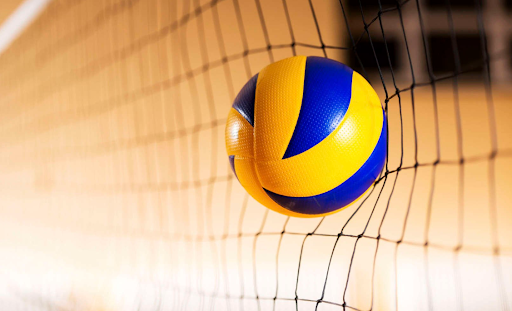 VOLEJBAL?													Přijď za námiKdy: 2.4.2023 od 13:00hod(a poté každou další neděli)Kde: Hřiště za ZŠ OstřetínSebou: Čistá sportovní obuvZa špatného počasí se akce ruší a uvidíme se další týden														Těšíme se na Vás 													Kulturní komise obce Ostřetín				  							 	 Tel: 702 129 200 Ročková Martina	